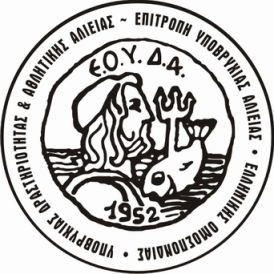 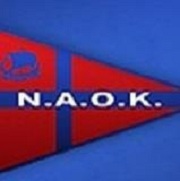 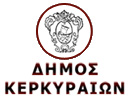 ΠΡΟΚΗΡΥΞΗ ΑΤΟΜΙΚΟΥ ΠΑΝΕΛΛΗΝΙΟΥ ΠΡΩΤΑΘΛΗΜΑΤΟΣΥΠΟΒΡΥΧΙΑΣ ΑΛΙΕΙΑΣ ΑΝΔΡΩΝ-ΓΥΝΑΙΚΩΝ ΜΕ ΣΚΑΦΗΚΕΡΚΥΡΑ - ΜΑΘΡΑΚΙ 05-06 ΝΟΕΜΒΡΙΟΥ 2016Η Ελληνική Ομοσπονδία Υποβρύχιας Δραστηριότητας και Αθλητικής Αλιείας (Ε.Ο.Υ.Δ.Α.) και ο Ν.Α.Ο. Κέρκυρας, με συνδιοργανωτή τη Δημοτική Ενότητα Μαθρακίου του Δήμου Κέρκυρας, οργανώνουν το 46ο Ανδρών και 2ο Γυναικών Ατομικό Πανελλήνιο Πρωτάθλημα Υποβρύχιας Αλιείας (με ψαροτούφεκο Π.Δ. 373-1985) το οποίο θα διεξαχθεί στις 05-06 Νοεμβρίου 2016 σε θαλάσσια περιοχή του Μαθρακίου.Ως τράπεζα του αγώνα ορίζεται:  Βασική Τράπεζα Ά, Δ. Μαθράκι με το στίγμα 39ο 47, 195’ και 19ο 30,471’- 39ο 48,248’ και 19ο 29, 170’ - 39ο 45, 482’ και 19ο 32, 119’ - 39ο 43, 566’ και 19ο 33, 593’ - 390 47, 520’ και 190 27, 258’ - 390 43, 172’ και 190 32, 964’ . Βασική Τράπεζα ΄Β, Α. Μαθράκι με το στίγμα 39ο 47, 195’ και 19ο 30,471’ - 39ο 48,248’ και 19ο 29, 170’ - 39ο 45, 482’ και 19ο 32, 119’ - 39ο 43, 566’ και 19ο 33, 593’ - 39ο 49,081’ και 19ο 31, 606’ - 39ο 44, 547’ και 19ο 35, 265’.Σε περίπτωση που οι καιρικές συνθήκες δεν επιτρέψουν την ομαλή διεξαγωγή του αγώνα στην ανωτέρω περιοχή, θα χρησιμοποιηθεί ως εναλλακτική τράπεζα η θαλάσσια περιοχή της Αστρακερής 39ο 50, 330’ και 19ο 48, 710’, 39ο 48, 780 και 19ο 48, 760’, 39ο 50, 218’ και 19 40, 516’, 39ο 48, 193’ και 19ο 40, 579’.Η διεξαγωγή του 2ου ατομικού Πρωταθλήματος Γυναικών θα γίνει στην τράπεζα 1 το Σάββατο 05 Νοεμβρίου 2016 (είτε στην εναλλακτική τράπεζα), ενώ η απονομή θα πραγματοποιηθεί για όλους την Κυριακή 06 Νοεμβρίου 2016Αν τυχόν η διεξαγωγή του αγώνα δεν είναι δυνατή ούτε και στην προαναφερόμενη περιοχή λόγω του καιρού, αυτός (αγώνας) θα μετατεθεί για την επόμενη εβδομάδα και συγκεκριμένα στις 12-13 Νοεμβρίου 2016.3) Ορίζεται παράβολο συμμετοχής € 50 για κάθε αθλητή.4) Επισυνάπτεται ο κανονισμός, βάσει του οποίου ρυθμίζεται κάθε λεπτομέρεια του αγώνα.5) Δικαίωμα συμμετοχής έχουν από κάθε όμιλο από 1 έως έξι (6) αθλητές.6) Ο αγώνας προϋποθέτει τη χρήση σκάφους τουλάχιστον  και ιπποδυνάμεως τουλάχιστον 25 ίππων και την παρουσία δύτη ασφαλείας, ο οποίος θα είναι και ο κριτής του αθλητή. Για την έγκυρη συμμετοχή κάθε αθλητή του στο Πρωτάθλημα, ο κάθε ναυτικός όμιλος πρέπει να δηλώσει αντίστοιχους δύτες ασφαλείας.7) Δηλώσεις συμμετοχής θα γίνονται δεκτές έως την 01 Νοεμβρίου 2016. Τα πιστοποιητικά που απαιτούνται (αθλητικά δελτία με πρόσφατη (ενός έτους) ιατρική θεώρηση) αναφέρονται στο άρθρο 6 του κανονισμού.8) Ο διοργανωτής, ο Αλυτάρχης καθώς και τα μέλη της επιτροπής ουδεμία ευθύνη φέρουν για τυχόν βλάβες, ζημιές και ατυχήματα, που θα μπορούσαν να συμβούν στους διαγωνιζόμενους κατά τη διάρκεια του αγώνα, καθώς και οι συμμετέχοντες αναγνωρίζουν και αναλαμβάνουν όλους τους κινδύνους που περικλείει κάθε αθλητική εκδήλωση και ιδιαίτερα αυτές που έχουν σχέση με τη υποβρύχια δραστηριότητα.9) Ο κανονισμός επιτρέπει τη χρήση GPS και βυθομέτρου.10) Απαγορεύεται η επίσκεψη στις τράπεζες την Παρασκευή 04
Νοεμβρίου 2016.11) Για το πρωτάθλημα των γυναικών, το ελάχιστο επιτρεπόμενο βάρος αλιεύματος, κατά παρέκκλιση του άρθρου 14 του κανονισμού, είναι τα 300 γραμμάρια. Αντίστοιχο, δηλαδή 300 πόντοι, θα είναι και το πριμ για κάθε έγκυρο αλίευμα. Για το ροφό το έγκυρο βάρος θα είναι από 3 κιλά και της στήρας σφυρίδας κτλ. το 1,5 κιλό. Επιτρέπεται να  αλιευθούν και έως τρία μουγκριά ή/και σμέρνες (μέγιστος μικτός αριθμός τα 3 ψάρια) ανά ημέρα ανά αθλητή με ελάχιστο μετρήσιμο βάρος το 1,5 κιλό. Οι πόντοι που θα λαμβάνουν τα ανωτέρω αλιεύματα θα είναι 600 εφόσον είναι έγκυρα, ανεξαρτήτως βάρους και δεν θα δικαιούνται πριμ για κάθε έγκυρο αλίευμα, παρά μόνον πριμ είδους. Εφόσον υπάρχουν και τα δύο είδη (σμέρνα – μουγκρί) και τα δύο θα λαμβάνουν το πριμ είδους. Η ποινή για μουγκριά ή/και σμέρνες κάτω των 2/3 του επιτρεπόμενου βάρους θα είναι 300 πόντοι.12) Οι χειριστές  σκαφών πρέπει να έχουν όλα τα απαραίτητα και νόμιμα έγγραφα του σκάφους (δίπλωμα, ασφάλεια κλπ.).13) Διευκρινίζεται ότι ο τόνος tonnus thynnus απαγορεύεται ενώ τα υπόλοιπα είδη (παλαμίδα, ρίκι, κλπ.) μετρούν από 400 gr (300 για τις γυναίκες).14) Συμπληρωματικά προς τον κανονισμό του πρωταθλήματος ισχύουν πάντα οι διατάξεις του Π.Δ. 373/1985, όπως ισχύει για την αθλητική αλιεία. Η κύρωση για παραβίαση των διατάξεων του Π.Δ. 373/1985 θα είναι ακύρωση του αθλητή.15) Τα αλιεύματα θα προσφερθούν ως δωρεά σε ιδρύματα της Κέρκυρας.16) Επισημαίνεται ότι, βάσει αποφάσεως της Ε.Ο.Υ.Δ.Α., οι προσεχείς αποστολές της εθνικής ομάδας στους διεθνείς αγώνες του εξωτερικού, θα προκύψουν βάσει ειδικών γνωμοδοτήσεων της τριμελούς επιτροπής εκλεκτόρων που έχει συγκροτήσει η Ομοσπονδία.Π Ρ Ο Γ Ρ Α Μ Μ  Α    Α Γ Ω Ν Α Παρασκευή 04 Νοεμβρίου 2016 Ώρα 17:00 ΕΔΡΑ ΕΠΙΤΡΟΠΗΣ ΑΓΩΝΑ: Δημοτικό Κατάστημα ΜαθρακίουΣυγκέντρωση αθλητών, κριτών, διοργανωτών κλπ. Κατάθεση πιστοποιητικών συμμετοχήςΚαλωσόρισμα από τον ΑλυτάρχηΕνημέρωση των αθλητών από τους διοργανωτές και ανακοίνωση της τράπεζας που θα διεξαχθεί το 2ο Πανελλήνιο Πρωτάθλημα ΓυναικώνΣάββατο 05 Νοεμβρίου 2016Ώρα 8:45  Απόπλους σκαφών από το λιμάνι εκκίνησης Ώρα 9:00  Έναρξη του αγώναΏρα 14:00 Λήξη αγώναΏρα 18:00  Ζύγισμα αλιευμάτων και υπολογισμός τελικής βαθμολογίας πρώτης ημέραςΚυριακή 06 Νοεμβρίου 2016Ώρα 8:45  Απόπλους σκαφών από το λιμάνι εκκίνησης Ώρα 9:00  Έναρξη του αγώναΏρα 14:00 Λήξη αγώναΏρα 18:00  Ζύγισμα αλιευμάτων και υπολογισμός τελικής βαθμολογίας δεύτερης ημέραςΚαι τέλος η απονομή επάθλων στους νικητές του αγώνα.Παράδοση αλιευμάτων σε εκπροσώπους των ιδρυμάτων      ΔΗΛΩΣΕΙΣ ΣΥΜΜΕΤΟΧΗΣΣτο fax: 2661030470 Στο e-mail naokerkyras@gmail.com        ΠΛΗΡΟΦΟΡΙΕΣΤηλ. 2661030470 Κιν. 6944555722     Κέρκυρα 27/09/2016                                         Για το σύλλογο «Ν.Α.Ο. Κέρκυρας»    Ο Πρόεδρος του Δ.Σ.                                                                        	Ο Γ. Γραμματέας           Τ. Γαβαλάς 			      			   		Ο. Παυλογιάννης* Συνημμένα : Χάρτες τραπεζών Αγώνα και ο Κανονισμός του αγώνα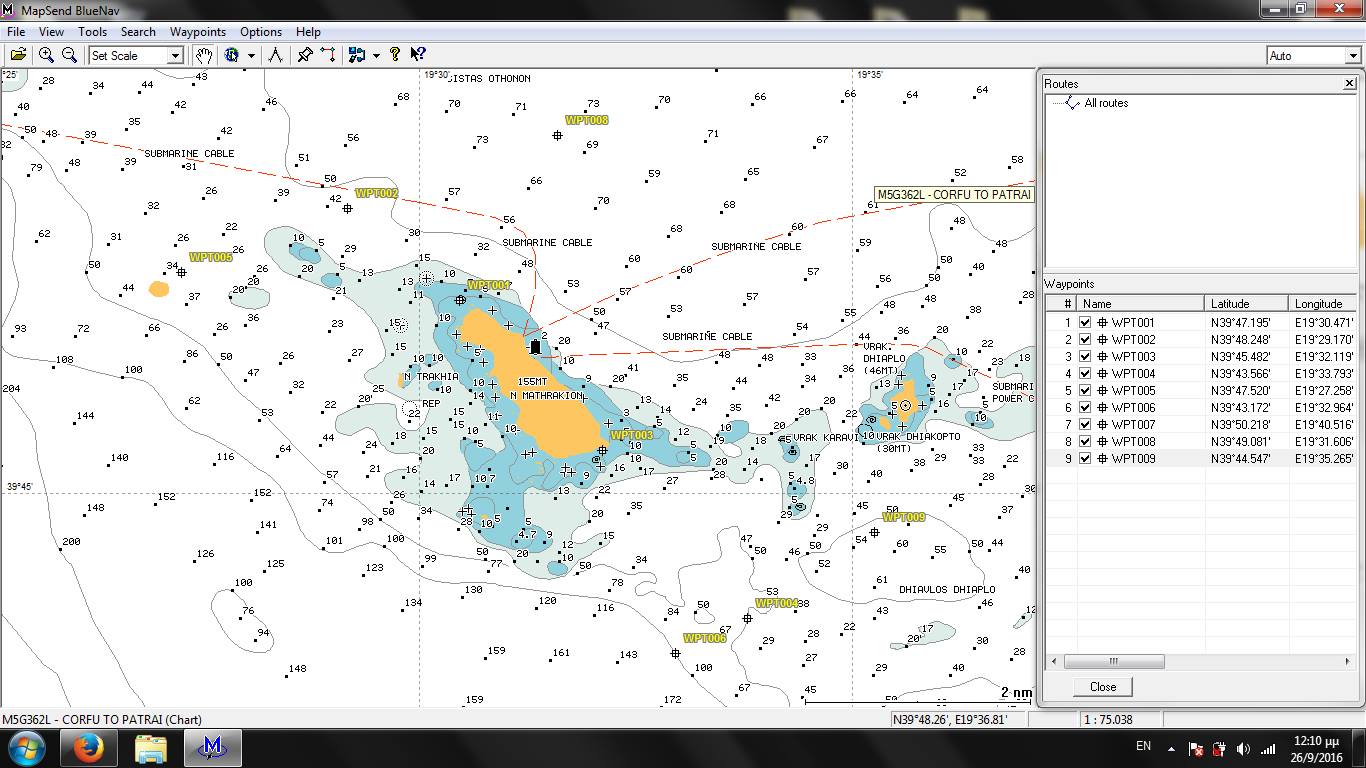 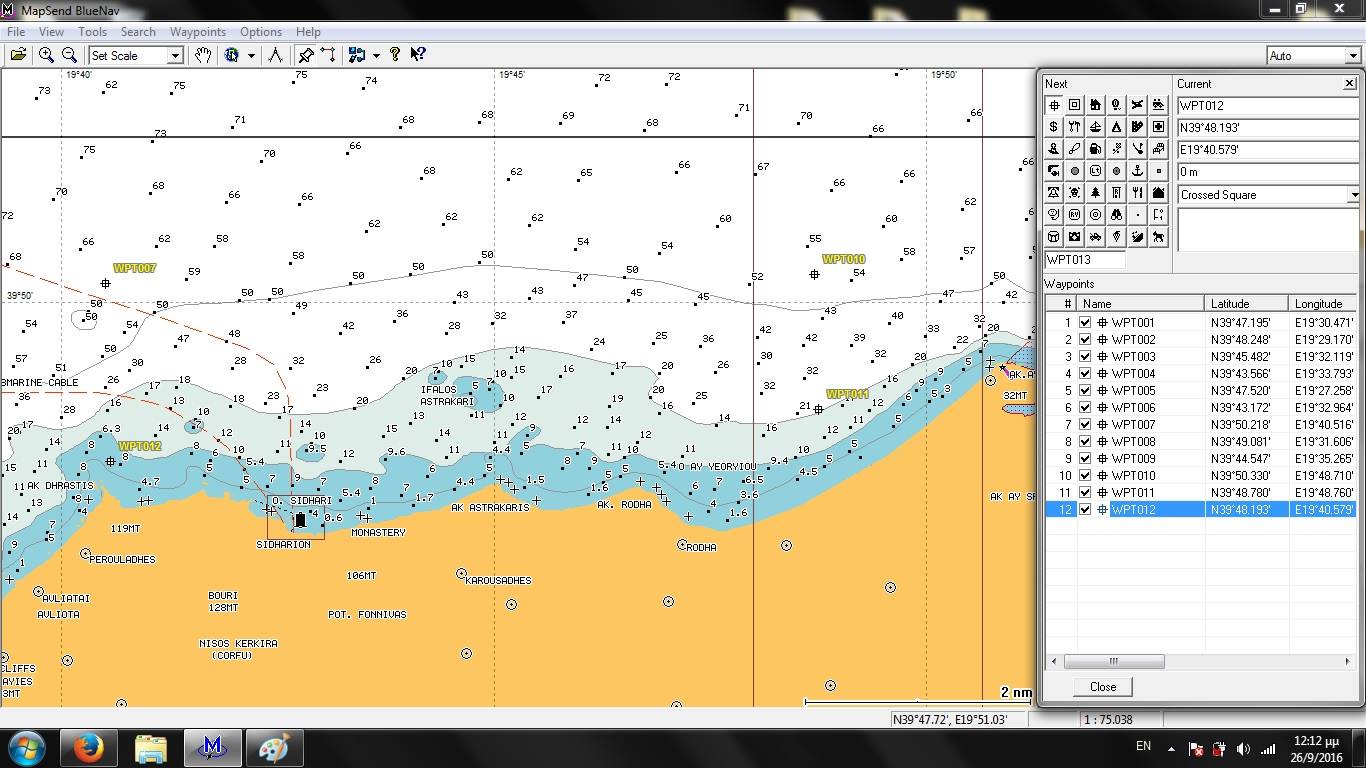 